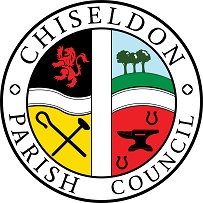 You are summoned to the Planning, Transport Development and Highways COUNCIL MEETING.AGENDAon Thursday 22nd September 2022 at 7.30pm.  At the Old Chapel Office, Butts Road, Chiseldon.  Public recess   -   to receive questions and comments from the public on Council related matters.  Members of the public are allowed to address the Chairman for 3 minutes.  No decisions will be taken at this meeting. Discussion will only take place when a subject raised is within an agenda item.  Maximum 10 minutesList attendances and vote on approval of apologies for absence (Absences 			without apologies to be noted separately)2. Declarations of interests - and vote on any dispensations requested.3. Approval of minutes – from 25th August 2022. 4. Action points	5. Planning.   Discussion & vote on S/HOU/22/1228 Erection of a single storey rear extension and 4no dormer windows. At: 3 Dairy Road, Chiseldon Swindon SN4 0QE6. Planning. Discussion & Vote on S/COND/22/1302 Discharge of Condition 13 (Lighting Scheme) from permission S/21/1760 for Erection of a replacement Data Centre (containing data halls, associated electrical and AHU Plant Rooms, loading bay, maintenance and storage space, office administration areas and plant at roof level), emergency back-up generators and emission stacks, diesel tanks and filling area, electrical switchroom, a water sprinkler pump room and storage tank, a gate house, site access, internal access roads, hard/soft landscaping, and rainwater infiltration pond to allow for levels changes in two landscaped areas. At: National Data Centre, Old Burderop Hospital Site Burderop Wroughton Swindon7. Planning. Discussion & vote on any planning applications received from Swindon Borough Council after the agenda is published. 8. Neighbourhood Plan.   Cllr Kearsey to provide any necessary update. 9. Highways.  Updated review and possible vote on solar lighting at Strouds Hill carpark.  See additional information10.  Highways. Vote to approve costs of battery charger for Speed Indicator device. £88.50 which included postage and VAT.11. Highways –  Updated discussion and vote on options to progress the need for traffic lights on the A346/New Road junction. See additional information12.  Highways - Discuss how an update can best be received from SBC Highways with regards to resurfacing work required on New Road. 13. Highways - Discussion on how road safety including speeding can be addressed on New Road. See additional information.14. Transport.   No items15. 2023/24 Budget discussion. Final approval of any items to be included in the 202324 budget for consideration by the Finance Committee. See additional information.16.  Items for next agenda. (Cannot be discussed and/or voted on at this meeting)The next meeting will be on Thursday 27th October 2022 7.30pm. The Old Chapel Office, Butts Road, Chiseldon.  Contact details  Mrs Clair Wilkinson,    Clerk 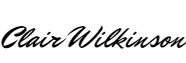 clerk@chiseldon-pc.gov.uk     Tel 01793 740744      Signed by Clerk:    C Wilkinson    Dated: 19.9.2022Committee members:Cllrs Ian Kearsey (Committee Chairman), Steve Duke (Committee Vice Chairman), Matt Harris, Jenny Jefferies, Pauline Barnes, Chris Rawlings, Danielle Simpson, Raj Patel. Public notice – if you comment during public recess at a council meeting your personal details (such as name and address as relevant) will be recorded on the minutes.  Please advise the Clerk at the time of speaking if you do not wish your personal details to be noted.  Please see our privacy policy on www.chiseldon-pc.gov.uk for full details of how we store & manage data. Legislation to allow the council to vote and/or act:  Item 9. Solar lights. LG&RA 1997 s.31 (Crime prevention)Item 10. SID battery charger LGRA 1997 s.30 / HA 1980 s.274AThe public should request a copy of additional materials for agenda items, directly to the clerk at clerk@chiseldon-pc.gov.ukChiseldon Parish Council under law, has a duty to conserve biodiversity under the Natural Environment and Rural Communities Act 2006 and consider the impact of their decisions under the Crime and Disorder Act 1998 Section 17.Councillors will review their decisions when required, with these acts in mind, and they will be minuted accordingly.For more details see our “Biodiversity Duty” and Crime and Disorder” policy  which will appear on our website www.chiseldon-pc.gov.uk as soon as possible.